InnehållInnehåll	3Inledning och bakgrund	4Checklista för barnrättbaserade perspektiv	5Checklista för skyltning och information	7Checklista för barnsäkerhetsfrågor	8Checklista för barnrättsperspektiv på miljöaspekter	10Checklista för entré, reception och väntrum	11Checklista för toaletter och duschutrymmen	13Checklista för färgsättning och konst	14Checklista för barnanpassade vårdlokaler	15Checklista för lekterapi och sjukhusskolan	17Checklista för utomhusmiljön	19Checklista för lekmaterial och leksaker	21Inledning och bakgrundAlla regioner arbetar med inom- och utomhusmiljöer där barn och unga vistas antingen som patienter, närstående och besökare. Detta material omfattar erfarenheter från regionernas arbete för att inspirera till mer enhetligt barnrättsperspektiv i byggprocess och i utvecklingsarbete som rör inom- och utomhusmiljön.Dessa vägledande ”checklistor” för ett barnrättsbaserat arbete med inom- och utomhusmiljön kan användas för att säkerställa barnrättsperspektivet vid såväl nybyggnation, ombyggnation och renovering av hälso- och sjukvårdens lokaler.I del 1 finns det en sammanställning som lyfter olika barnrättsliga perspektiv inför planering, åtgärder, renovering och nybyggnation som rör inom- och utomhusmiljöer inom hälso- och sjukvården, men de mer allmänna råden kan användas av andra verksamheter inom regionerna. Denna information fördjupar kunskapen som ligger till grund för de vägledande checklistorna.Verksamheter som redan har arbetsrutiner som lyfter barnperspektivet kan använda detta material för att komplettera och uppdatera så att alla relevanta barnrättsperspektiv beaktas i arbetet med inom- och utomhusmiljön.Checklista för barnrättbaserade perspektivChecklista för skyltning och informationChecklista för barnsäkerhetsfrågorChecklista för barnrättsperspektiv på miljöaspekterChecklista för entré, reception och väntrumChecklista för toaletter och duschutrymmenChecklista för färgsättning och konstChecklista för barnanpassade vårdlokalerChecklista för lekterapi och sjukhusskolanChecklista för utomhusmiljönChecklista för lekmaterial och leksakerInledande barnrättsperspektivInledande barnrättsperspektivInte relevantVet inteNejDelvisJaHar en barnkonsekvensanalys/prövning av barnets bästa genomförts?Har en barnkonsekvensanalys/prövning av barnets bästa genomförts?Bidrar vi till barns och ungas rätt till liv, överlevnad och goda förutsättningar för deras utveckling?Bidrar vi till barns och ungas rätt till liv, överlevnad och goda förutsättningar för deras utveckling?Ges alla barn och unga likvärdiga villkor, utan någon form av diskriminering?Ges alla barn och unga likvärdiga villkor, utan någon form av diskriminering?Har vi inhämtat barns och ungas åsikter?Har vi inhämtat barns och ungas åsikter?Har barns och ungas åsikter beaktats i beslut?Har barns och ungas åsikter beaktats i beslut?Kommentar:Nybyggnation och renoveringNybyggnation och renoveringInte relevantVet inteNejDelvisJaHar lokalerna dimensionerats utifrån en statistisk analys över det förväntade behovet hos barn och unga nu och i framtiden?Har lokalerna dimensionerats utifrån en statistisk analys över det förväntade behovet hos barn och unga nu och i framtiden?Har vi beaktat barnets rätt att ha en medföljande vårdnadshavare (eller annan viktig vuxen) i alla delar av vården, inklusive barn som närstående?Har vi beaktat barnets rätt att ha en medföljande vårdnadshavare (eller annan viktig vuxen) i alla delar av vården, inklusive barn som närstående?Har vi beaktat barnets rätt att vid inneliggande vård ha minst en vårdnadshavare som sover över?(Vid kritiska hälsolägen och vård i livets slut har barnet rätt till båda sina vårdnadshavare)Har vi beaktat barnets rätt att vid inneliggande vård ha minst en vårdnadshavare som sover över?(Vid kritiska hälsolägen och vård i livets slut har barnet rätt till båda sina vårdnadshavare)Har vi beaktat barnets rätt till en barnanpassad miljö även i verksamheter som inte är specifikt inriktade på barn och unga?Har vi beaktat barnets rätt till en barnanpassad miljö även i verksamheter som inte är specifikt inriktade på barn och unga?Har vi beaktat barns och ungas likvärdiga förutsättningar att ta sig till och från våra verksamheter? (T.ex. genom busslinjer, parkering, cykelvägar, avstånd, kostnader, funktionsnedsättning m.m.)Har vi beaktat barns och ungas likvärdiga förutsättningar att ta sig till och från våra verksamheter? (T.ex. genom busslinjer, parkering, cykelvägar, avstånd, kostnader, funktionsnedsättning m.m.)Har vi i planeringen av byggnadens utformning underlättat för personalen att förflytta sig mellan olika verksamheter för att undvika att flytta barnet mer än nödvändigt?Har vi i planeringen av byggnadens utformning underlättat för personalen att förflytta sig mellan olika verksamheter för att undvika att flytta barnet mer än nödvändigt?Har vi ett familjeperspektiv utifrån barnets rätt till sina vårdnadshavare vid planering av akutlokaler som kan behöva vårda hela familjen samtidigt?Har vi ett familjeperspektiv utifrån barnets rätt till sina vårdnadshavare vid planering av akutlokaler som kan behöva vårda hela familjen samtidigt?Används åsikter från barn och unga kontinuerligt vid nybyggnation och renovering?Används åsikter från barn och unga kontinuerligt vid nybyggnation och renovering?Kommentar:Barn och unga med funktionsnedsättningBarn och unga med funktionsnedsättningInte relevantVet inteNejDelvisJaKan barn och unga med funktionsnedsättning vistas i och navigera i lokalen?Kan barn och unga med funktionsnedsättning vistas i och navigera i lokalen?Är lokalerna rullstolstillgängliga (även för större rullstolsmodeller?)Är lokalerna rullstolstillgängliga (även för större rullstolsmodeller?)Är lokalen utrustad med hörslingor?Är lokalen utrustad med hörslingor?Finns det anvisningar i punktskrift för orientering i lokalen?Finns det anvisningar i punktskrift för orientering i lokalen?Används åsikter från barn och unga (med funktionsnedsättning) kontinuerligt i utvecklingsarbetet?Används åsikter från barn och unga (med funktionsnedsättning) kontinuerligt i utvecklingsarbetet?Kommentar:Skyltning och navigeringSkyltning och navigeringInte relevantVet inteNejDelvisJaÄr språket på skyltarna lättläst (både i font och på klarspråk)?Är språket på skyltarna lättläst (både i font och på klarspråk)?Sitter skyltarna så att barn och unga kan uppfatta informationen?Sitter skyltarna så att barn och unga kan uppfatta informationen?Finns det bildstöd, symboler eller färgmarkeringar som underlättar förståelse och logisk navigering för barn och ungar?Finns det bildstöd, symboler eller färgmarkeringar som underlättar förståelse och logisk navigering för barn och ungar?Finns det punktskrift som underlättar navigering i lokalerna?Finns det punktskrift som underlättar navigering i lokalerna?Är information om brandskydd, utrymningsvägar och uppsamlingsplatser barnanpassade?Är information om brandskydd, utrymningsvägar och uppsamlingsplatser barnanpassade?Har barn och unga varit delaktiga i att ta fram och granska skyltarna?Har barn och unga varit delaktiga i att ta fram och granska skyltarna?Kommentar:Information, skärmar och anslagstavlorInformation, skärmar och anslagstavlorInte relevantVet inteNejDelvisJaÄr information som finns i och i anslutning till lokalen lättläst (både i font och på klarspråk)?Är information som finns i och i anslutning till lokalen lättläst (både i font och på klarspråk)?Används bildstöd och symboler för att underlätta förståelsen av den information som riktas till barn och unga samt övriga som vistas i lokalen?Används bildstöd och symboler för att underlätta förståelsen av den information som riktas till barn och unga samt övriga som vistas i lokalen?Är informationen som finns på skärmar och anslagstavlor aktuell, relevant och anpassad för barn 6–12 år samt ungdomar 13–18 år?Är informationen som finns på skärmar och anslagstavlor aktuell, relevant och anpassad för barn 6–12 år samt ungdomar 13–18 år?Är det lätt för barn och unga att förstå hur de kan använda lekterapin och vilka regler som gäller där?Är det lätt för barn och unga att förstå hur de kan använda lekterapin och vilka regler som gäller där?Har barn och unga varit delaktiga i att ta fram och granska informationen?Har barn och unga varit delaktiga i att ta fram och granska informationen?Kommentar:Trygg och säker miljö för barn och ungaTrygg och säker miljö för barn och ungaInte relevantVet inteNejDelvisJaHar vi åtgärdat områden där barn och unga uttryckt att de känner sig otrygga?Har vi åtgärdat områden där barn och unga uttryckt att de känner sig otrygga?Finns det insyn i utrymmen för att undvika undanskymda skrymslen där hot, våld och sexuella övergrepp av barn och unga kan ske utan att någon ser det?Finns det insyn i utrymmen för att undvika undanskymda skrymslen där hot, våld och sexuella övergrepp av barn och unga kan ske utan att någon ser det?Är patientutrymmen planerade så att personalen är synlig och tillgänglig för patienten?Är patientutrymmen planerade så att personalen är synlig och tillgänglig för patienten?Används exempelvis glaspartier för att ge föräldrar möjlighet att ha uppsikt över sina barn i väntrum och lekterapin etc.Används exempelvis glaspartier för att ge föräldrar möjlighet att ha uppsikt över sina barn i väntrum och lekterapin etc.Skyddas barn och unga från att bevittna traumatiska händelser (t.ex. ambulansinfarter och överflyttning från ambulans till akutrum, intag till vuxenpsykiatrin där patienter med psykos och aggressivt beteende kan skrämma barn och unga etc.)Skyddas barn och unga från att bevittna traumatiska händelser (t.ex. ambulansinfarter och överflyttning från ambulans till akutrum, intag till vuxenpsykiatrin där patienter med psykos och aggressivt beteende kan skrämma barn och unga etc.)Används åsikter från barn och unga kontinuerligt i utvecklingen av trygg och säker miljö för barn och unga?Används åsikter från barn och unga kontinuerligt i utvecklingen av trygg och säker miljö för barn och unga?Kommentar:Minska risker för barnolycksfallMinska risker för barnolycksfallInte relevantVet inteNejDelvisJaÄr eluttag barnsäkrade?Är eluttag barnsäkrade?Finns det säkerhetsbeslag på fönster och balkongdörrar?Finns det säkerhetsbeslag på fönster och balkongdörrar?Är värmeinstallationer försedda med skydd?Är värmeinstallationer försedda med skydd?Är inredningen säkrad så att den inte kan tippa om barn klättrar på den?Är inredningen säkrad så att den inte kan tippa om barn klättrar på den?Finns det kontrastmarkering på glasade ytor så att även barn och unga (i olika åldrar och längder) uppmärksammas på att det är glas?Finns det kontrastmarkering på glasade ytor så att även barn och unga (i olika åldrar och längder) uppmärksammas på att det är glas?Har åtgärder vidtagits för att minska halkrisken i trappor?Har åtgärder vidtagits för att minska halkrisken i trappor?Har åtgärder vidtagits för att minska halkrisken vid regn, snö och is på gångstigar, cykelvägar och entréområden?Har åtgärder vidtagits för att minska halkrisken vid regn, snö och is på gångstigar, cykelvägar och entréområden?Förvaras läkemedel och utrustning som kan vara farlig för barn och unga utom räckhåll?Förvaras läkemedel och utrustning som kan vara farlig för barn och unga utom räckhåll?Är miljörum och godsmottagningar låsbara för att förhindra barn och unga från att få åtkomst till farligt gods?Är miljörum och godsmottagningar låsbara för att förhindra barn och unga från att få åtkomst till farligt gods?Förvaras kemikalier i där för avsedda skåp så att barn och unga förhindras från åtkomst?Förvaras kemikalier i där för avsedda skåp så att barn och unga förhindras från åtkomst?Är information om brandskydd, utrymningsvägar och uppsamlingsplatser barnanpassade?Är information om brandskydd, utrymningsvägar och uppsamlingsplatser barnanpassade?Används åsikter från barn och unga kontinuerligt i utvecklingen av barnsäkra miljöer?Används åsikter från barn och unga kontinuerligt i utvecklingen av barnsäkra miljöer?Kommentar:Hälsosamma miljöer för barn och ungaHälsosamma miljöer för barn och ungaInte relevantVet inteNejDelvisJaÄr det material vi använder giftfritt?Är det material vi använder giftfritt?Har vi undvikt miljöfarliga ämnen, skadliga kemikalier eller allergener?Har vi undvikt miljöfarliga ämnen, skadliga kemikalier eller allergener?Är bullernivån inom gränsvärden som är bra även för spädbarn?Är bullernivån inom gränsvärden som är bra även för spädbarn?Bidrar ljudmiljön till att minska stress hos barn och unga?Bidrar ljudmiljön till att minska stress hos barn och unga?Är det bra ljudmiljö utan störning av buller?Är det bra ljudmiljö utan störning av buller?Möjliggör ljudmiljön integritetsskyddade samtal utan medhörning?Möjliggör ljudmiljön integritetsskyddade samtal utan medhörning?Är ljusmiljön bra för barn och unga?Är ljusmiljön bra för barn och unga?Är luftmiljön och ventilationen bra för barn och unga?Är luftmiljön och ventilationen bra för barn och unga?Är hanteringen av avfall och sopor effektiv och sanitär?Är hanteringen av avfall och sopor effektiv och sanitär?Är material och ytor lätta att desinficera för att minska smittspridning?Är material och ytor lätta att desinficera för att minska smittspridning?Används åsikter från barn och unga kontinuerligt i miljöarbetet?Används åsikter från barn och unga kontinuerligt i miljöarbetet?Kommentar:Entré och receptionEntré och receptionInte relevantVet inteNejDelvisJaÄr det tydligt för barn och unga var de befinner sig (både som patient och anhörig)?Är det tydligt för barn och unga var de befinner sig (både som patient och anhörig)?Är skyltning och navigering anpassat för barn och unga?Är skyltning och navigering anpassat för barn och unga?Är det möjligt för de yngre barnen, kortvuxna personer och personer i rullstol att nå upp till receptionsdisken?Är det möjligt för de yngre barnen, kortvuxna personer och personer i rullstol att nå upp till receptionsdisken?Är det möjligt för de yngre barnen, kortvuxna personer och personer i rullstol att använda självincheckningsdiskarna?Är det möjligt för de yngre barnen, kortvuxna personer och personer i rullstol att använda självincheckningsdiskarna?Finns det klädhängare i lämplig höjd för de yngre barnen, kortvuxna personer och personer i rullstol?Finns det klädhängare i lämplig höjd för de yngre barnen, kortvuxna personer och personer i rullstol?Finns det garderober och möjlighet att lämna privata ägodelar på ett tryggt sätt, anpassade till barn och unga, samt tillgängliga för personer i rullstol?Finns det garderober och möjlighet att lämna privata ägodelar på ett tryggt sätt, anpassade till barn och unga, samt tillgängliga för personer i rullstol?Används åsikter från barn och unga kontinuerligt i utvecklingen av entrén och receptionen?Används åsikter från barn och unga kontinuerligt i utvecklingen av entrén och receptionen?Kommentar:VäntrumVäntrumInte relevantVet inteNejDelvisJaÄr väntrummet anpassat för barn och unga i olika åldrar (patient och närstående)?Är väntrummet anpassat för barn och unga i olika åldrar (patient och närstående)?Finns det lekytor eller leksaker anpassade för barn 0-3 år, 4-6 år, 7-10 år?Finns det lekytor eller leksaker anpassade för barn 0-3 år, 4-6 år, 7-10 år?Finns det tidningar eller böcker för både barn och unga?Finns det tidningar eller böcker för både barn och unga?Finns det något för barn och unga att fokusera på/göra vid rastlöshet eller om väntan blir lång?Finns det något för barn och unga att fokusera på/göra vid rastlöshet eller om väntan blir lång?Är wifi-koden lätt för barn och unga att hitta och använda?Är wifi-koden lätt för barn och unga att hitta och använda?Finns det möjlighet att ladda telefon/surfplatta?Finns det möjlighet att ladda telefon/surfplatta?Är information på anslagstavlor och tv-skärmar anpassat för barn och unga?Är information på anslagstavlor och tv-skärmar anpassat för barn och unga?Är information på anslagstavlor och tv-skärmar lättläst (både i font och klarspråk)?Är information på anslagstavlor och tv-skärmar lättläst (både i font och klarspråk)?Finns det anvisningar i punktskrift?Finns det anvisningar i punktskrift?Används åsikter från barn och unga kontinuerligt i utvecklingen av väntrummet?Används åsikter från barn och unga kontinuerligt i utvecklingen av väntrummet?Kommentar:Toaletter och duschutrymmenToaletter och duschutrymmenInte relevantVet inteNejDelvisJaFinns det en toalett inom rimligt avstånd?Finns det en toalett inom rimligt avstånd?Är det möjligt för personer utan tydlig könstillhörighet att använda toaletten? (Könsneutrala toaletter är att föredra framför toaletter med symboler med man/kvinna.)Är det möjligt för personer utan tydlig könstillhörighet att använda toaletten? (Könsneutrala toaletter är att föredra framför toaletter med symboler med man/kvinna.)Finns det skötbord på en toalett inom rimligt avstånd?Finns det skötbord på en toalett inom rimligt avstånd?Finns det skötbord som även fungerar för barn i fullvuxen storlek?Finns det skötbord som även fungerar för barn i fullvuxen storlek?Finns det möjlighet för personer med rullstol (även större modeller) att använda en toalett inom rimligt avstånd?Finns det möjlighet för personer med rullstol (även större modeller) att använda en toalett inom rimligt avstånd?Finns det anpassade toalettstolar för de mindre barnen och kortvuxna vuxna, eller pallar så de når ner när de sitter på en vuxenanpassad toalettstol?Finns det anpassade toalettstolar för de mindre barnen och kortvuxna vuxna, eller pallar så de når ner när de sitter på en vuxenanpassad toalettstol?Är det möjligt för personer med rullstol att få stöd att flytta sig från rullstolen till toalettstolen med t.ex. taklyft?Är det möjligt för personer med rullstol att få stöd att flytta sig från rullstolen till toalettstolen med t.ex. taklyft?Är det möjligt för kortare barn, kortvuxna vuxna samt personer i rullstol att nå upp till handfat och kranen?Är det möjligt för kortare barn, kortvuxna vuxna samt personer i rullstol att nå upp till handfat och kranen?Är det möjligt för kortare barn, kortvuxna vuxna samt personer i rullstol att nå tvålen, handspriten och handduken/pappershanddukarna?Är det möjligt för kortare barn, kortvuxna vuxna samt personer i rullstol att nå tvålen, handspriten och handduken/pappershanddukarna?Är det möjligt för kortare barn, kortvuxna vuxna samt personer i rullstol att spegla sig i spegeln?Är det möjligt för kortare barn, kortvuxna vuxna samt personer i rullstol att spegla sig i spegeln?Är det möjligt för kortare barn, kortvuxna vuxna samt personer i rullstol att använda klädkroken?Är det möjligt för kortare barn, kortvuxna vuxna samt personer i rullstol att använda klädkroken?Är det möjligt för kortare barn, kortvuxna vuxna samt personer i rullstol att låsa och öppna dörren?Är det möjligt för kortare barn, kortvuxna vuxna samt personer i rullstol att låsa och öppna dörren?Är det möjligt för kortare barn, kortvuxna vuxna samt personer i rullstol att använda duschen?Är det möjligt för kortare barn, kortvuxna vuxna samt personer i rullstol att använda duschen?Används åsikter från barn och unga kontinuerligt i utvecklingen av toaletterna?Används åsikter från barn och unga kontinuerligt i utvecklingen av toaletterna?Kommentar:FärgsättningFärgsättningInte relevantVet inteNejDelvisJaHar färgsättning använts för att undvika ”sjukhusvitt” och vara lugnande för barn och unga?Har färgsättning använts för att undvika ”sjukhusvitt” och vara lugnande för barn och unga?Har färgsättning använts för att underlätta för barn och unga att navigera rätt i lokalerna och känna igen sig? (färgkodade avdelningar och rum, färgade markeringar i golvet etc.)Har färgsättning använts för att underlätta för barn och unga att navigera rätt i lokalerna och känna igen sig? (färgkodade avdelningar och rum, färgade markeringar i golvet etc.)Undviks stereotypa färger i lekmiljön?Undviks stereotypa färger i lekmiljön?Används färgsättning på ett sätt som underlättar för barn med synnedsättningar och färgblindhet?Används färgsättning på ett sätt som underlättar för barn med synnedsättningar och färgblindhet?Används åsikter från barn och unga kontinuerligt i utvecklingen av färgsättningen i lokalen?Används åsikter från barn och unga kontinuerligt i utvecklingen av färgsättningen i lokalen?Kommentar:KonstKonstInte relevantVet inteNejDelvisJaÄr konst och dekorationer anpassade både för yngre och äldre barn?Är konst och dekorationer anpassade både för yngre och äldre barn?Används konst och dekorationer för att väcka barns och ungas nyfikenhet och skapa trygghet, samt avleda deras eventuella oro och smärta?Används konst och dekorationer för att väcka barns och ungas nyfikenhet och skapa trygghet, samt avleda deras eventuella oro och smärta?Har vi undvikt konst och dekorationer som kan oroa eller skrämma barn och unga?Har vi undvikt konst och dekorationer som kan oroa eller skrämma barn och unga?Används åsikter från barn och unga kontinuerligt i utvecklingen av konst och dekorationer?Används åsikter från barn och unga kontinuerligt i utvecklingen av konst och dekorationer?Kommentar:Barnanpassade vårdlokalerBarnanpassade vårdlokalerInte relevantVet inteNejDelvisJaÄr lokalen anpassad för att barn och unga alltid har rätt att ha en vårdnadshavare eller annan viktig vuxen med sig?/Finns det möjlighet för barnet att vara medföljande till en vårdnadshavare eller annan viktig vuxen?Är lokalen anpassad för att barn och unga alltid har rätt att ha en vårdnadshavare eller annan viktig vuxen med sig?/Finns det möjlighet för barnet att vara medföljande till en vårdnadshavare eller annan viktig vuxen?Är vårdlokaler som inte är specifikt inriktade på barn och unga anpassade utifrån barns och ungas behov, eller flexibla så att de kan anpassas om barn och unga ska använda lokalen? (T.ex. britsar, sängar, stolar, bord, hjälpmedel, lekmaterial etc.)Är vårdlokaler som inte är specifikt inriktade på barn och unga anpassade utifrån barns och ungas behov, eller flexibla så att de kan anpassas om barn och unga ska använda lokalen? (T.ex. britsar, sängar, stolar, bord, hjälpmedel, lekmaterial etc.)Är utrustning i lokalen som kan verka skrämmande för barn och unga dold eller försedd med barnanpassat bildstöd/text? (T.ex. syrgasutrusning bakom panel).Är utrustning i lokalen som kan verka skrämmande för barn och unga dold eller försedd med barnanpassat bildstöd/text? (T.ex. syrgasutrusning bakom panel).Är lokalen utformat så att barnets/den ungas integritet respekteras vid samtal, vård och behandling?Är lokalen utformat så att barnets/den ungas integritet respekteras vid samtal, vård och behandling?Används åsikter från barn och unga kontinuerligt i utvecklingen av vårdlokalen?Används åsikter från barn och unga kontinuerligt i utvecklingen av vårdlokalen?Kommentar:Vid inneliggande vård och dagsjukvårdVid inneliggande vård och dagsjukvårdInte relevantVet inteNejDelvisJaFinns det möjlighet att vårda barn och unga i lokaler anpassade för barn, utan vuxna patienter?Finns det möjlighet att vårda barn och unga i lokaler anpassade för barn, utan vuxna patienter?Finns det möjlighet för en förälder (eller annan viktig vuxen) att sova över tillsammans med barn och unga?Finns det möjlighet för en förälder (eller annan viktig vuxen) att sova över tillsammans med barn och unga?Är vårdlokaler anpassade för minsta möjliga separation mellan det nyfödda barnet och dess föräldrar mellan förlossning, BB och barnsjukvården?Är vårdlokaler anpassade för minsta möjliga separation mellan det nyfödda barnet och dess föräldrar mellan förlossning, BB och barnsjukvården?Finns det, vid kritiska hälsolägen eller palliativ vård, möjlighet för båda vårdnadshavarna att sova över tillsammans med barn och unga? Det omfattar ibland syskon, om detta är relevant. (T.ex. på neonatalavdelningar och barn- och ungdomskliniker, psykiatrin samt IVA).Finns det, vid kritiska hälsolägen eller palliativ vård, möjlighet för båda vårdnadshavarna att sova över tillsammans med barn och unga? Det omfattar ibland syskon, om detta är relevant. (T.ex. på neonatalavdelningar och barn- och ungdomskliniker, psykiatrin samt IVA).Kan föräldern (eller motsv.) vid övernattning värma eller erbjudas mat?Kan föräldern (eller motsv.) vid övernattning värma eller erbjudas mat?Finns det möjlighet för barn och unga att ta med sig privata ägodelar somkan förvaras nära och tryggt? (Undantag kan göras utifrån patientsäkerhet)Finns det möjlighet för barn och unga att ta med sig privata ägodelar somkan förvaras nära och tryggt? (Undantag kan göras utifrån patientsäkerhet)Finns det ytor för avkoppling och lek (inomhus och utomhus) på avdelningen eller nära åtkomligt för barn och unga som patienter och närstående?Finns det ytor för avkoppling och lek (inomhus och utomhus) på avdelningen eller nära åtkomligt för barn och unga som patienter och närstående?Finns det plats där barn och unga som patient kan vara för sig själv eller träffa en kompis?Finns det plats där barn och unga som patient kan vara för sig själv eller träffa en kompis?Är lokalen utformat så att barnets/den ungas integritet respekteras vid samtal, vård och behandling?Är lokalen utformat så att barnets/den ungas integritet respekteras vid samtal, vård och behandling?Finns det ett barnanpassat hygienutrymme på vårdrummet?Finns det ett barnanpassat hygienutrymme på vårdrummet?Är vårdrummet placerad så att det finns dagsljus, med lågt placerade fönster som möjliggör utblick för barn och unga, samt personer i rullstol?Är vårdrummet placerad så att det finns dagsljus, med lågt placerade fönster som möjliggör utblick för barn och unga, samt personer i rullstol?Används åsikter från barn och unga kontinuerligt i utvecklingen av lokaler som används vid inneliggande vård och dagsjukvård?Används åsikter från barn och unga kontinuerligt i utvecklingen av lokaler som används vid inneliggande vård och dagsjukvård?Kommentar:LekterapinLekterapinInte relevantVet inteNejDelvisJaÄr det lätt för barn och unga att hitta till lekterapin?Är det lätt för barn och unga att hitta till lekterapin?Är det lätt för barn och unga att förstå hur de kan använda lekterapin och vilka regler som gäller där?Är det lätt för barn och unga att förstå hur de kan använda lekterapin och vilka regler som gäller där?Är information som finns i och i anslutning till lekterapin lättläst (både i font och klarspråk)?Är information som finns i och i anslutning till lekterapin lättläst (både i font och klarspråk)?Är informationen som finns på skärmar och anslagstavlor aktuell, relevant och anpassad för barn 6–12 år samt ungdomar 13–18 år?Är informationen som finns på skärmar och anslagstavlor aktuell, relevant och anpassad för barn 6–12 år samt ungdomar 13–18 år?Används bildstöd och symboler för att underlätta förståelsen av den information som riktas till barn och unga samt övriga som vistas i lokalerna?Används bildstöd och symboler för att underlätta förståelsen av den information som riktas till barn och unga samt övriga som vistas i lokalerna?Finns det ytor för avkoppling och lek både inom- och utomhus och nära åtkomliga för barn och unga som patienter eller närstående?Finns det ytor för avkoppling och lek både inom- och utomhus och nära åtkomliga för barn och unga som patienter eller närstående?Är utomhuslekytor separat från allmänna lekytor så att även infektionskänsliga barn och unga kan använda dem?Är utomhuslekytor separat från allmänna lekytor så att även infektionskänsliga barn och unga kan använda dem?Är ytor för avkoppling och lek anpassade för barn och unga i olika åldrar och med olika behov samt intressen?Är ytor för avkoppling och lek anpassade för barn och unga i olika åldrar och med olika behov samt intressen?Undviks stereotypa könsrollsytor och färger i lekmiljön?Undviks stereotypa könsrollsytor och färger i lekmiljön?Används åsikter från barn och unga kontinuerligt i utvecklingen av lekterapins lokaler?Används åsikter från barn och unga kontinuerligt i utvecklingen av lekterapins lokaler?Kommentar:SjukhusskolanSjukhusskolanInte relevantVet inteNejDelvisJaBidrar sjukhusskolans lokalerna till en god lärandemiljö som stimulera barnets utveckling? (ljud, ljus, luft m.m.)Bidrar sjukhusskolans lokalerna till en god lärandemiljö som stimulera barnets utveckling? (ljud, ljus, luft m.m.)Är information som finns i och i anslutning till sjukhusskolan lättläst (både i font och klarspråk)?Är information som finns i och i anslutning till sjukhusskolan lättläst (både i font och klarspråk)?Är informationen som finns på skärmar och anslagstavlor aktuell, relevant och anpassad för barn 6–12 år samt ungdomar 13–18 år?Är informationen som finns på skärmar och anslagstavlor aktuell, relevant och anpassad för barn 6–12 år samt ungdomar 13–18 år?Används bildstöd och symboler för att underlätta förståelsen av deninformation som riktas till barn och unga samt övriga som vistas i lokalerna?Används bildstöd och symboler för att underlätta förståelsen av deninformation som riktas till barn och unga samt övriga som vistas i lokalerna?Används åsikter från barn och unga kontinuerligt i utvecklingen av sjukhusskolans lokaler?Används åsikter från barn och unga kontinuerligt i utvecklingen av sjukhusskolans lokaler?Kommentar:Barnrättsperspektiv på utomhusmiljönBarnrättsperspektiv på utomhusmiljönInte relevantVet inteNejDelvisJaÄr det lätt för barn och unga att hitta i utemiljön och till lekytor?Är det lätt för barn och unga att hitta i utemiljön och till lekytor?Är information i och i anslutning till utemiljön lättläst (i font och klarspråk)?Är information i och i anslutning till utemiljön lättläst (i font och klarspråk)?Är stigar, trottoarer och cykelvägar anpassade till barn och unga?Är stigar, trottoarer och cykelvägar anpassade till barn och unga?Är stigar och ytor lättframkomliga och utan för stark lutning?Är stigar och ytor lättframkomliga och utan för stark lutning?Finns det handtag eller räcken att hålla sig i för att underlätta förflyttningar?Finns det handtag eller räcken att hålla sig i för att underlätta förflyttningar?Används kanter eller färgsättning som är lätta att följa för personer med hörsel- eller synnedsättning?Används kanter eller färgsättning som är lätta att följa för personer med hörsel- eller synnedsättning?Är utemiljön stimulerande för barn och unga?Är utemiljön stimulerande för barn och unga?Finns det variation och valmöjligheter, som aktiva och lugna ytor?Finns det variation och valmöjligheter, som aktiva och lugna ytor?Är ytor för avkoppling och lek anpassade för barn och unga i olika åldrar och med olika behov och intressen?Är ytor för avkoppling och lek anpassade för barn och unga i olika åldrar och med olika behov och intressen?Undviks stereotypa könsrollsytor och färger i lekmiljön?Undviks stereotypa könsrollsytor och färger i lekmiljön?Är utformning av lekmiljön lätt att förstå och använda?Är utformning av lekmiljön lätt att förstå och använda?Finns det generösa mått på lekutrustning och annat som tillåter att en vuxen eller annan ska vara med och stötta, eller att barnet är mer storvuxet för lekupplevelser som vanligtvis attraherar yngre och mindre barn?Finns det generösa mått på lekutrustning och annat som tillåter att en vuxen eller annan ska vara med och stötta, eller att barnet är mer storvuxet för lekupplevelser som vanligtvis attraherar yngre och mindre barn?Är lekplatserna användbara och säkra året om?Är lekplatserna användbara och säkra året om?Används åsikter från barn och unga kontinuerligt i utvecklingen av utemiljön?Används åsikter från barn och unga kontinuerligt i utvecklingen av utemiljön?Kommentar:Trygghet och säkerhetTrygghet och säkerhetInte relevantVet inteNejDelvisJaHar vi åtgärdat områden där barn och unga uttryckt att de känner sig otryggai utemiljön?Har vi åtgärdat områden där barn och unga uttryckt att de känner sig otryggai utemiljön?Är utemiljön trygg även när det är mörkt ute? (belysning och sikt)Är utemiljön trygg även när det är mörkt ute? (belysning och sikt)Finns det insyn i alla utrymmen för att undvika undanskymda skrymslen där hot, våld och sexuella övergrepp kan ske utan att någon ser det?Finns det insyn i alla utrymmen för att undvika undanskymda skrymslen där hot, våld och sexuella övergrepp kan ske utan att någon ser det?Finns det naturliga gränser eller staket mot riskfyllda miljöer som t.ex. trafikerade vägar?Finns det naturliga gränser eller staket mot riskfyllda miljöer som t.ex. trafikerade vägar?Är lekytorna säkrade för att motverka undvikbara barnolycksfall?Är lekytorna säkrade för att motverka undvikbara barnolycksfall?Har åtgärder vidtagits för att minska halkrisken vid regn, snö och is?Har åtgärder vidtagits för att minska halkrisken vid regn, snö och is?Är lekmaterial kontrollerade för att uppfylla kraven i de europeiska standarderna för lekredskap?Är lekmaterial kontrollerade för att uppfylla kraven i de europeiska standarderna för lekredskap?Är lekutrustning säkrad så att den inte kan tippa om barn klättrar på den?Är lekutrustning säkrad så att den inte kan tippa om barn klättrar på den?Är det bra ljudmiljö utan störning av buller?Är det bra ljudmiljö utan störning av buller?Används åsikter från barn och unga kontinuerligt i utvecklingen av utemiljön?Används åsikter från barn och unga kontinuerligt i utvecklingen av utemiljön?Kommentar:Övergripande kriterier för lekmaterial och leksaker som bör rensas bortÖvergripande kriterier för lekmaterial och leksaker som bör rensas bortInte relevantVet inteNejDelvisJaHar vi tagit bort lekmaterial som inte är CE-märkt? (CE-märkningen innebär att tillverkaren intygar att leksaken uppfyller säkerhetskraven för leksaker.)Har vi tagit bort lekmaterial som inte är CE-märkt? (CE-märkningen innebär att tillverkaren intygar att leksaken uppfyller säkerhetskraven för leksaker.)Har vi tagit bort lekmaterial som innehåller smådelar som kan utgöra kvävningsrisk för små barn?Har vi tagit bort lekmaterial som innehåller smådelar som kan utgöra kvävningsrisk för små barn?Har vi sett över material och produkter som egentligen inte är leksaker, t.ex. mobiltelefoner, fjärrkontroller, sladdar, slangar, nycklar och som kan utgöra både en säkerhetsrisk och innehålla miljö- och hälsofarliga ämnen?Har vi sett över material och produkter som egentligen inte är leksaker, t.ex. mobiltelefoner, fjärrkontroller, sladdar, slangar, nycklar och som kan utgöra både en säkerhetsrisk och innehålla miljö- och hälsofarliga ämnen?Har vi sett över lekmaterial som t.ex. spis, tallrikar, muggar och bestick och som kan utgöra risk för smittspridning?Har vi sett över lekmaterial som t.ex. spis, tallrikar, muggar och bestick och som kan utgöra risk för smittspridning?Har vi tagit bort trasigt eller inte komplett lekmaterial? (Förutom att utgöra en säkerhetsrisk, kan de läcka ämnen som tidigare varit bundna i materialet.)Har vi tagit bort trasigt eller inte komplett lekmaterial? (Förutom att utgöra en säkerhetsrisk, kan de läcka ämnen som tidigare varit bundna i materialet.)Har vi sett över användandet av lekbackar, som osynliggör materialet och samlar damm?Har vi sett över användandet av lekbackar, som osynliggör materialet och samlar damm?Kommentar:Inventering och utrensning av befintligt lekmaterial i plastInventering och utrensning av befintligt lekmaterial i plastInte relevantVet inteNejDelvisJaHar vi undvikit plast som känns kladdig, eftersom kladdigheten ofta kommer från mjukgörare?Har vi undvikit plast som känns kladdig, eftersom kladdigheten ofta kommer från mjukgörare?Har vi undvikit plast som doftar och som kan vara allergiframkallande?Har vi undvikit plast som doftar och som kan vara allergiframkallande?Har vi undvikit leksaker i polyvinylklorid (PVC) som djur (exempelvis dinosaurier, bonddjur), dockor, bollar samt små, lite böjliga plastfigurer?Har vi undvikit leksaker i polyvinylklorid (PVC) som djur (exempelvis dinosaurier, bonddjur), dockor, bollar samt små, lite böjliga plastfigurer?Har vi undvikit lekmaterial i plast inköpta tidigare än 2014, då dessa kan innehålla idag förbjudna kemikalier?Har vi undvikit lekmaterial i plast inköpta tidigare än 2014, då dessa kan innehålla idag förbjudna kemikalier?Har vi undvikit lekmaterial av plasttyperna PVC, polystyren (PS) och polykarbonat (PC)?Har vi undvikit lekmaterial av plasttyperna PVC, polystyren (PS) och polykarbonat (PC)?Kommentar:Övriga barnrättsperspektiv på lekmaterial och leksakerÖvriga barnrättsperspektiv på lekmaterial och leksakerInte relevantVet inteNejDelvisJaHar vi undvikit lekmaterial som består av tyg, till exempel gosedjur, då de utgör stor risk för smitt spridning och kan innehålla miljö-och hälsofarliga kemikalier? (Detta omfattar alla material märkta som ”Flamsäker”.)Har vi undvikit lekmaterial som består av tyg, till exempel gosedjur, då de utgör stor risk för smitt spridning och kan innehålla miljö-och hälsofarliga kemikalier? (Detta omfattar alla material märkta som ”Flamsäker”.)Är lekmaterial i tyg tvättbara i minst 85 grader och tvättade innan användning? (Miljömärkta textilier och tygleksaker är att föredra.)Är lekmaterial i tyg tvättbara i minst 85 grader och tvättade innan användning? (Miljömärkta textilier och tygleksaker är att föredra.)Har vi sett till att träleksaker inte är behandlade, lackade eller målade med farliga ämnen som utsöndras när barn slickar på dem? (Äldre träleksaker och möbler med flagande färg bör rensas ut. Nyare leksaker efter 2013 är säkrare när det gäller färger eftersom fler metaller är reglerade.)Har vi sett till att träleksaker inte är behandlade, lackade eller målade med farliga ämnen som utsöndras när barn slickar på dem? (Äldre träleksaker och möbler med flagande färg bör rensas ut. Nyare leksaker efter 2013 är säkrare när det gäller färger eftersom fler metaller är reglerade.)Har vi undvikit leksaker som blinkar eller låter och som innehåller batterier som strömkälla? (Elektroniken i dessa innehåller ofta skadliga ftalater, flamskyddsmedel och tungmetaller.)Har vi undvikit leksaker som blinkar eller låter och som innehåller batterier som strömkälla? (Elektroniken i dessa innehåller ofta skadliga ftalater, flamskyddsmedel och tungmetaller.)Har vi sett till att synligt smutsiga eller trasiga böcker eller tidningar tas bort?Har vi sett till att synligt smutsiga eller trasiga böcker eller tidningar tas bort?Kommentar: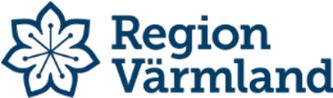 